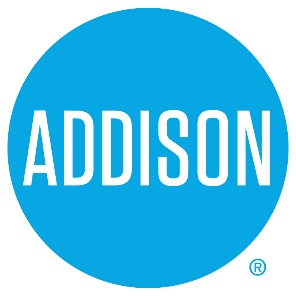 Bond Advisory Committee Agenda Session TwoFebruary 25, 20195:30 – 7:30Welcome							Ralph Doherty Approval of Notes from February 11, 2019 Meeting 	Ralph DohertyFunctional Review – Infrastructure			Jason ShroyerProject review discussion					Committee								Ralph Doherty, Bruce ArfstenClosing							All